附件1：2019年“营动中国”全国青少年公益户外营地夏令营活动总览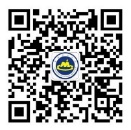 各站详细方案和报名请关注微信公众号：中国登山协会青少年委员会各站报名请联系负责人或关注微信公众号：中国登山协会青少年委员会一、示范性公益类夏令营说明：1、以下各站活动，由国家体育总局青少司为指导单位，中国登山协会为联合主办单位，各单位承办；2、以下各站活动，由中国登山协会委派营长、招募持证指导员，确保活动品质。一、示范性公益类夏令营说明：1、以下各站活动，由国家体育总局青少司为指导单位，中国登山协会为联合主办单位，各单位承办；2、以下各站活动，由中国登山协会委派营长、招募持证指导员，确保活动品质。一、示范性公益类夏令营说明：1、以下各站活动，由国家体育总局青少司为指导单位，中国登山协会为联合主办单位，各单位承办；2、以下各站活动，由中国登山协会委派营长、招募持证指导员，确保活动品质。一、示范性公益类夏令营说明：1、以下各站活动，由国家体育总局青少司为指导单位，中国登山协会为联合主办单位，各单位承办；2、以下各站活动，由中国登山协会委派营长、招募持证指导员，确保活动品质。一、示范性公益类夏令营说明：1、以下各站活动，由国家体育总局青少司为指导单位，中国登山协会为联合主办单位，各单位承办；2、以下各站活动，由中国登山协会委派营长、招募持证指导员，确保活动品质。一、示范性公益类夏令营说明：1、以下各站活动，由国家体育总局青少司为指导单位，中国登山协会为联合主办单位，各单位承办；2、以下各站活动，由中国登山协会委派营长、招募持证指导员，确保活动品质。一、示范性公益类夏令营说明：1、以下各站活动，由国家体育总局青少司为指导单位，中国登山协会为联合主办单位，各单位承办；2、以下各站活动，由中国登山协会委派营长、招募持证指导员，确保活动品质。一、示范性公益类夏令营说明：1、以下各站活动，由国家体育总局青少司为指导单位，中国登山协会为联合主办单位，各单位承办；2、以下各站活动，由中国登山协会委派营长、招募持证指导员，确保活动品质。一、示范性公益类夏令营说明：1、以下各站活动，由国家体育总局青少司为指导单位，中国登山协会为联合主办单位，各单位承办；2、以下各站活动，由中国登山协会委派营长、招募持证指导员，确保活动品质。序号活动地点联合主办单位承办单位时间年龄（岁）活动主要内容公益价（元/人）联系方式联系方式1贵州毕节贵州省体育局百里杜鹃文体广播电视局
百里杜鹃管理区旅游集团公司7.19-7.238-12定向越野、攻防箭、自然教育、滑索、LNT等1790朱琦13078510770朱琦130785107702宁夏永宁宁夏回族自治区体育局宁夏山地运动协会7.19-7.258-12营地生活、户外知识及技能、民族体育特色、野外生存综合等800袁腈18995092706袁腈189950927063重庆万盛重庆市万盛经开区体育局重庆等你户外体育发展有限公司7.20-7.247-14真人CS、攀树、皮划艇、射箭等1500傅娆18523056773傅娆185230567734湖北江夏武汉市体育局湖北探索者体育产业发展有限公司7.21-7.258-12户外技能、国防教育、手工体验、自然教育等1500余婷13343424346余婷133434243465四川大邑成都市体育局
中国青少年国防体育发展联盟成都市登山运动协会7.22-7.266-14国防知识、轻武器知识、激光射击、绳结技术、扁带、攀岩、溯溪、星空观测、自然教育等1980蓝阳13348803460蓝阳133488034606广东惠州惠州市体育局惠州市欢笑体育旅游发展有限公司7.28-8.18-12丛林穿越、攀岩、徒步、游艇、露营+桨板、罗马炮架、DIY灯具等1680钟民13316987670钟民133169876707贵州台江贵州省体育局台江县人民政府贵州风之原教育科技有限公司8.13-8.178-12定向越野运动、自然教育、露营环保、营火晚会、攀树、自然导赏、非遗手作制作、独木龙舟体验500张荻  18685188240张荻  186851882408山西代县代县教育科技局
 代县卫生健康和体育局晋城市云游旅行社有限公司8.14-8.189-13FVC制定、定向、攀树、扁带、绳结、徒步雁门关、自然教育、搭建抛水机、绘画拼图等免费仅招收代县当地贫困儿童，不对外招生仅招收代县当地贫困儿童，不对外招生9广西防城港广西壮族自治区体育局广西红树林户外运动俱乐部8.19-8.239-13露营、野外生存、溯溪、岩降、星空探秘、徒步、攻防箭、野外急救、民族趣味运动会、戏剧课等1500苗苗18978831309苗苗18978831309二、社会化公益类夏令营说明：1、以下各期活动，由各机构自行作为主办单位，参考《营动中国活动指南》执行，中国登山协会不作为主办单位或指导单位；2、以下各期活动，，仅包含截止发稿时已确定开展的活动信息，后续将会有更多社会化公益类活动信息，请关注“中国登山协会青少年委员会”微信公众号。二、社会化公益类夏令营说明：1、以下各期活动，由各机构自行作为主办单位，参考《营动中国活动指南》执行，中国登山协会不作为主办单位或指导单位；2、以下各期活动，，仅包含截止发稿时已确定开展的活动信息，后续将会有更多社会化公益类活动信息，请关注“中国登山协会青少年委员会”微信公众号。二、社会化公益类夏令营说明：1、以下各期活动，由各机构自行作为主办单位，参考《营动中国活动指南》执行，中国登山协会不作为主办单位或指导单位；2、以下各期活动，，仅包含截止发稿时已确定开展的活动信息，后续将会有更多社会化公益类活动信息，请关注“中国登山协会青少年委员会”微信公众号。二、社会化公益类夏令营说明：1、以下各期活动，由各机构自行作为主办单位，参考《营动中国活动指南》执行，中国登山协会不作为主办单位或指导单位；2、以下各期活动，，仅包含截止发稿时已确定开展的活动信息，后续将会有更多社会化公益类活动信息，请关注“中国登山协会青少年委员会”微信公众号。二、社会化公益类夏令营说明：1、以下各期活动，由各机构自行作为主办单位，参考《营动中国活动指南》执行，中国登山协会不作为主办单位或指导单位；2、以下各期活动，，仅包含截止发稿时已确定开展的活动信息，后续将会有更多社会化公益类活动信息，请关注“中国登山协会青少年委员会”微信公众号。二、社会化公益类夏令营说明：1、以下各期活动，由各机构自行作为主办单位，参考《营动中国活动指南》执行，中国登山协会不作为主办单位或指导单位；2、以下各期活动，，仅包含截止发稿时已确定开展的活动信息，后续将会有更多社会化公益类活动信息，请关注“中国登山协会青少年委员会”微信公众号。二、社会化公益类夏令营说明：1、以下各期活动，由各机构自行作为主办单位，参考《营动中国活动指南》执行，中国登山协会不作为主办单位或指导单位；2、以下各期活动，，仅包含截止发稿时已确定开展的活动信息，后续将会有更多社会化公益类活动信息，请关注“中国登山协会青少年委员会”微信公众号。二、社会化公益类夏令营说明：1、以下各期活动，由各机构自行作为主办单位，参考《营动中国活动指南》执行，中国登山协会不作为主办单位或指导单位；2、以下各期活动，，仅包含截止发稿时已确定开展的活动信息，后续将会有更多社会化公益类活动信息，请关注“中国登山协会青少年委员会”微信公众号。二、社会化公益类夏令营说明：1、以下各期活动，由各机构自行作为主办单位，参考《营动中国活动指南》执行，中国登山协会不作为主办单位或指导单位；2、以下各期活动，，仅包含截止发稿时已确定开展的活动信息，后续将会有更多社会化公益类活动信息，请关注“中国登山协会青少年委员会”微信公众号。序号省份城市时间活动主要内容主办单位金额（元/人）负责人电话1北京延庆8.12-8.16定向越野、丛林探险、皮划艇、攀岩、自然教育、长城探秘、世园探秘等北京八达岭世界葡萄博览中心3480兰兰010-81186081
137013022972河北保定7.10-7.16军旅文化、徒步远足、野外生存、紧急救护、先锋工程、实弹射击等河北营盟体育服务责任有限公司2980甄少帅0312-2014088
158334396763山西晋城7.8-7.12户外安全户外运动、登山、攀岩、军事技能训练、农事、自救自护、防灾减灾等晋城市登山户外运动协会1069田甜150346269284山西长治7.15-7.19野外生存、生活自理、徒步、做鸟窝、古建参观学习等山西乡地艺客文化旅游服务有限公司1680杨霄睿185366323005辽宁鞍山7.14-7.19徒步穿越、自然日志、环岛骑行、横渡太子河、辽阳古迹寻访、陶艺制作等鞍山敖狼体育推广有限公司1980焦竣竑133521148776辽宁大连7.15-7.20定向、攀树、野外生存、绘画场景设计、沙滩活动等大连佰乐户外运动有限公司3980黄晓蕾159401578887辽宁辽阳7.22-7.26文化定向、博物馆参观、陶艺制作、骑行、皮划艇等辽宁天佑文旅产业发展有限公司2380赵桓136149283138辽宁沈阳7.25-7.29登山、攀岩、下降、定向、急救、净水、露营、野炊、攀树等沈阳爱自然户外运动有限公司3288邢宝峰024-83810779
151421148119吉林白山7.22-7.27野外生存、定向越野、露营、钻木取火、捕鱼、丛林穿越、攀岩徒步、扎筏泅渡等吉林鲁能漫江生态旅游开发有限公司1999宇文成1594329400010吉林长春7.22-7.26野外生存、自然教育、徒步等户外运动等吉林省徒步登山户外运动协会免费高昂1510443666711吉林长春8.5-8.10野外生存、户外运动、传统文化等吉林省迎未来教育发展有限公司2980王艳丽1584404709012江苏宿迁7.20-7.27游泳、皮划艇、轮滑、越野跑等北京恒健国际体育文化传播有限公司3800徐世海010-62913002
1571281678813浙江杭州7.10-7.15登山、攀岩、野外生存、丛林探索、先锋工程、捉鱼摸虾、野外急救等杭州龙尚景区管理有限公司1800冯凯平0571-61109600
1781689697914浙江杭州8.11-8.16攀岩技术、绳结、野外攀岩、探洞、攀树、游泳和SUP训练、飞拉达、岩降等杭州山之达体育文化有限公司2280张天志1586819965115安徽铜陵7.8-7.11营地搭建，攀树，扎筏泅渡，自制弓箭，徒步穿越，星空夜探等安徽北冥有鱼教育科技有限公司2180张倩1865513551616安徽亳州7.15-7.19自然教育+户外运动+国防教育等安徽火豹体育发展有限公司2280杨婷婷1348567557717安徽宣城6.26-6.30户外生存、横渡、扎伐泅渡、SRT攀树、野外露营、户外野餐等安徽周游列国文化传播有限公司2980张景涛0551-65613500
1350551929218福建泉州7.10-7.15野外生存、攀岩、团队拓展、户外急救、露营、定向等泉州市斯珀特体育文化有限公司1980仝二宝1306707398019江西赣州8.4-8.10赛车、野外生存、农事体验等大余章源生态旅游有限公司5800扶远帆0797-8731976
1817068389920江西井冈山7.7-7.13革命传统文化、自然科学、运动技巧、户外活动等井冈山市中翔体育文化传播有限公司1500王佑谭0796-2080888
1580796528821山东济南7.22-7.26绳结、户外安全、环保、攀树、走扁带、徒步、自然教育、星空等山东普罗泰克体育发展有限公司2398王衡1566263758022山东胶东7.22-7.26探秘海军博物馆、小小生物学家、海洋手工、海岛定向、露营、军事训练等烟台博海教育科技有限公司2380姜菁菁0535-3707777
1835458273523山东潍坊7.22-7.26警务化管理、警察基本技能、警察野外集训、青少年安全教育等潍坊市登山协会1980李宁1555221202624河南漯河8.11-8.15红色文化传承、航模、定向、LNT环保、营动中国、出彩漯河等河南守护者体育产业有限公司2380杨晨1563959558825河南漯河8.3-8.7登山、徒步、LNT环保、航模、营动中国、飞向蓝天、出彩漯河等漯河童心教育文化传播有限公司2680张辉1663956656626河南南阳7.5-7.9户外环保、户外安全、野外应急、航天科普、桥梁工程设计及制作、激光射击等南阳归零文化村实业有限公司免费王志慧1378213968927河南安阳8.1-8.5航空体验、飞盘、制作迷你降落、伞直升机飞行体验、上海尊安体育发展有限公司3800黄守政1522193335328河南平顶山8.6-8.13模拟人生、品格塑造营：探索学习、工作与未来人生的关系等北京硕林营地教育咨询有限公司免费梁静1851409523029河南新乡8.15-8.20徒步、登山、攀岩、溜索、定向、射箭、飞盘、自然教育、心理沙盘等郑州市追赶户外运动俱乐部2480李立1334381354330河南信阳7.15-7.20红色文化、飞夺泸定桥、参观地质博物馆、野外生存技能学习等河南大别山西河旅游发展股份有限公司2232岳老师1863762270831河南郑州6.28-7.2擒敌拳、应急救护、户外生存技能、Leave No Trace课程、飞盘运动等郑州历奇营地教育科技有限公司1380田根栓1853000563232湖北黄冈7.26-7.30观鸟、参观纪念馆、定向、国学、瓷器制作、皮划艇、CS、楼降、射箭等蕲春县中小学生研学旅行综合实践教育基地2680高少东0713-7186788
1869642362333湖北神农架7.13-7.19绳结、帐篷搭建、露营、徒步、攀树、自然教育、急救知识等湖北探索者体育产业发展有限公司3980陈俊1361861904034湖北神农架7.20-7.26神农架生态科考神农架国际旅行社有限公司2100王娅林0719-3456018
1373356511135湖北武汉7.31-8.4荒野工程、取火、取水、捕鱼狩猎、搭建庇护所、扎筏泅渡、方向识别、求救等武汉云齐营地教育科技有限公司2980方葛恩027-87888883
1587178676636湖北武汉7.7-8.28夏令营武汉希望之翼体育文化发展有限公司3200邱高林1818645083837湖北孝感7.7-7.11瀑布溪降、溯溪捕鱼、露营观星、攀树、搭木屋、丛林徒步、、自然教育等湖北紫煊云体育发展有限公司1850陈老师1365728970638湖南常德8.1-8.5扎筏泅渡、庇护所搭建、绳结、探洞、擂茶、手影、净水、竹艺等常德市巴家青橄榄实业发展有限责任公司鼎城分公司1800舟舟0736-7790690
1736367677139湖南郴州7.12-7.19创意绘画、绳结、竹筏制作、水上足球、徒步毅行、LNT法则、竹筒饭等湖南省雄鹰户外旅游开发有限公司780李志鹏0735-2228009
1500735288940湖南娄底7.15-7.20户外运动为主湖南乐行教育有限公司1980肖老师0738-219988
1330738676741湖南长沙7.14-7.19营地教育、户外探索、野外技能、安全应急、习惯养成、团队协作等长沙向心力户外运动有限公司2280马铁钢1868469999842广东东莞7.8-7.12团队建设、攀树、溜索、走扁带、绳网、应急救护、先锋工程、自然徒步等惠州市锐乐青少年户外营地活动中心1480陈勇军1772230010843广东广州7.14-7.21户外运动+职业规划课程等广州市优沃青少年发展中心5800陈舒媚020-32058388
1868889012344广东广州7.15-7.19马术、高空、自然教育等广州市倚丰文化旅游投资有有限公司6580陈树桐1392894155545广东惠州7.29-8.2水上运动、丛林穿越、手工艺、自然研学等东莞胡杨林体育文化传播有限公司3880杨梓逸1592061929246广东清远7.13-7.19DIY自制T恤、水上安全、皮划艇、应急救援、了解茶文化等广州炫野文化传媒有限公司4166郭俊1392890762947广东清远7.22-7.26露营、皮划艇、攀树、自然探索、《咏春》拳学习、竹帽制作、农活体验等阳山县峰云户外运动有限公司999梁天养1392765430048广东深圳7.17-7.21先锋工程、攻防箭、探秘沙滩、沙雕制作、马术、竹筏制作等深圳市艺馨实业发展有限公司2000孙欣义1778604625949广东深圳8.5-8.9户外技能、安全教育、体育运动、问题解决和专注力培养等深圳市一百教育集团有限公司3280徐焱明400-778-8993
1820277768650广西南宁7.8-7.13腰旗橄榄球、皮划艇、GAGA球、躲避球、民俗文化广西云起体育产业发展有限公司1880陆金贵1857778258851广西南宁8.12-16登山，溯溪，桥降，橡皮艇，露营，夜间探险广西红树林户外运动俱乐部3880苗苗1897882209552广西河池7.22-7.26户外主题河池市文化广电体育和旅游局2019曾丽1397788816853广西贺州7.14-7.19定向、树屋体验、瑶族非遗体验、舞龙体验、当地美食制作、户外技能学习等贺州市八步区行者户外拓展中心2880凌乱1867746121254重庆江津7.15-5.21皮划艇/丛林穿越/中华射艺/攀树/户外技能、LNT环境教育等重庆市江津区滚石体育发展有限公司2680石松1361766848855四川成都7.17-7.21高尔夫户外主题夏令营成都市想悦主义休闲体育文化传播有限公司2480张伏友1355131002756四川绵阳7.8-7.12团队建设、攀岩、野外生存、安全与急救等四川省登山协会1880冀老师1738836180357四川攀枝花7.3-7.7以“竹”为主题、加入先锋工程、营艺、手工制作、古堡探险、攀树、绳降等攀枝花六九户外拓展运动策划有限公司1980彭老师0812-3603322
1808171756958贵州贵阳7.15-7.19户外安全教育等贵州起点鹰极文化传播有限公司1980杜筑兰0851-86821998
1878603088859贵州贵阳7.20-7.25皮划艇、传统射艺、扁带、定向越野、露营、面包窑建造、抓鱼、水上乐园等贵州风之原教育科技有限公司1800陈老师1376504022960贵州遵义7.22-7.26丛林定向、红色教育、真人CS、野外露营、高空扁带等贵州顺然知了拓展训练有限公司1500敖明富1878669174761云南楚雄7.7-7.11户外运动、定向、登山、攀岩、攀树等楚雄紫溪旅行社有限公司1080杨建勇1390878248762云南红河8.4-8.9体会当地风土人情、徒步、登山、野外生存等红河州登山户外运动协会1780杨际刊1388881999863云南昆明7.12-7.16户外、登山、攀树、定向等云南尚行研学教育发展有限公司1880夏靖珉13099995588864云南昆明7.13-7.16攀岩、地壶球、鲜花饼制作、皮划艇、真人CS、扎筏泅渡等云南阿箐旅游文化发展有限公司728肖潇0871-68681888
1362969488065云南腾冲7.17-7.21户外运动、野外生存、爱国主义教育、非遗手工制作、农耕、水上生存等云南唯美户外拓展有限公司1080代德锐0875-5169222
1357755111266云南西双版纳7.15-7.19划艇、热带雨林徒步、户外环保课程、傣族手工竹编、帐篷搭建、露营晚会等西双版纳冒险邦体育发展有限公司1200谭六宾0691-2222780
1308530233167云南玉溪8.18-8.22美式营地活动、专业技能（户外技能学习、帆船、领导力、社会情绪）等昆明万卓教育咨询有限公司3680柳春宝1586115879768陕西铜川7.15-7.19重走红军路、户外基础技能、植物辨识、射箭、真人CS等铜川市户外运动协会980董丽娟0919-628578369陕西西安7.7-7.11高尔夫、击剑、棒垒球、橄榄球、皮划艇、帆船等西安市精英成长青少年户外体育活动营地5500张与唐400-029-7861
1776666752070甘肃酒泉7.12-7.18具体请于联系人联系酒泉家天下户外运动文化传播有限公司2180任老师0937-2678378
1889357395971甘肃酒泉7.20-7.26游学、户外探索、拓展训练、生存考验等甘肃丝路戈途户外体育发展有限公司6580小草0937-5586886 
1899376478972甘肃张掖8.3-8.11攀岩、户外等张掖民生文化体育旅游发展有限公司免费杨学梓1529307945573青海西宁8.19-8.23外星文明接触、海西蒙古文化、天文科学、游泳、博克、赛马、传统射箭等青海言一体育文化传播有限公司3980刘言1389728989874宁夏银川7.29-8.2户外生存、突破自我、团队协作、腾格里沙漠徒步、商情商挑战等宁夏兄弟营文化体育有限公司2180朱小贤0951-7677470
1869518404875黑龙江哈尔滨8.5-8.9水样采集、捕鱼 、露营 、野炊 、徒步、 登山 、自然教育、手工等黑龙江雪狼童子信息咨询有限公司2980张琪0451-84819150
19845126575